.#32 count intro.Sec 1:	WEAVE 1/4 TURN LEFT, ACROSS, SIDE, BACK ROCK.Sec 2:	SIDE, TOUCH x 2, FORWARD ROCK, SHUFFLE 1/2 TURN.Sec 3:	ROCKING CHAIR, PIVOT 1/2 TURN, SHUFFLE 1/2 TURN.(Option for steps 5-8 without turns.  ‘Left forward rock’.  ‘Left coaster step’).Sec 4:	STEP BACK, TOUCH x 2, STEP FORWARD, TOUCH x 2.Begin again.California Rain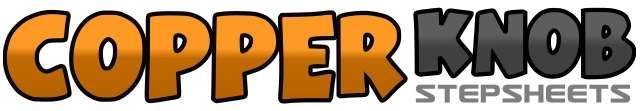 .......Count:32Wall:4Level:Beginner / Improver.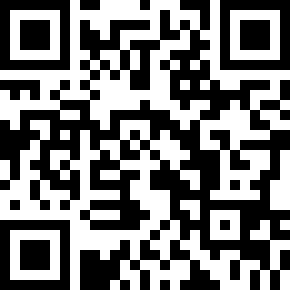 Choreographer:Derek Robinson (UK) - July 2016Derek Robinson (UK) - July 2016Derek Robinson (UK) - July 2016Derek Robinson (UK) - July 2016Derek Robinson (UK) - July 2016.Music:It Never Rains In Southern California - Albert Hammond : (CD Single - iTunes & Amazon Mp3)It Never Rains In Southern California - Albert Hammond : (CD Single - iTunes & Amazon Mp3)It Never Rains In Southern California - Albert Hammond : (CD Single - iTunes & Amazon Mp3)It Never Rains In Southern California - Albert Hammond : (CD Single - iTunes & Amazon Mp3)It Never Rains In Southern California - Albert Hammond : (CD Single - iTunes & Amazon Mp3)........1-2Cross right over left, step left to left side.3-4Cross right behind left, make ¼ turn left stepping left to left side. (9.00)5-6Cross right over left, step left to left side.7-8Cross rock right behind left, recover onto left.1-2Step right to right side, touch left beside right.3-4Step left to left side, touch right beside left.5-6Rock forward on right, recover onto left.7&8Shuffle back ½ turn right, stepping – right, left, right. (3.00)1-2Rock forward on left, recover onto right.3-4Rock back on left, recover onto right.5-6Step forward on left, pivot ½ turn right (9.00).7&8Shuffle forward ½ turn right – stepping, left, right, left. (3.00)1-2Step back on right, touch left toe to left side.3-4Step back on left, touch right toe to right side.5-6Step forward on right, touch left toe to left side.7-8Step forward on left, touch right toe to right side.